1.ZadatakUnutar žuto markiranog odlomka stvorite 3 nova odlomka na način da:        		  (5 bodova)u odlomku koji započinje sa: “Sveti otac Ivan Pavao Ii objavio je…..” prijeđite u novi red nakon prve rečenice (završava s “…Lurdska”)zatim prijeđite u novi red nakon druge rečeniceKod svakog (gore navedenog odlomka) VISEĆU UVLAKU postavite na 1,5 cm.2.Zadatak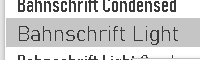 CIJELI TEKST oblikovati tako da font bude Bahnschrift light, veličine 14pt				  (2 boda)Žute odlomke poravnajte LIJEVO. (1 bod)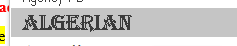 Titkizne odlomke (naslove) poravnajte CENTRIRANO. Naslove oblikovati tako da font bude Algerian, veličine 20pt. (3 boda)Crveni tekst poravnajte DESNO i oblikujte ga tako da font bude Verdana, veličine 16pt, modre boje. Ukloniti podebljanje s crvenog teksta. (5 bodova)Ružičasti odlomak – font podebljati, vrstu fonta promijeniti u Verdana, veličine 16pt, boju fonta promijeniti u plavi font i podcrtati crvenom linijom. (5 bodova)3.ZadatakPostaviti grafičke oznake na dio teksta koji vidite na slici, na način na koji je na slici postavljeno.Zatim, sa cijelog dokumenta ukloniti markere u raznim bojama.  (2 boda)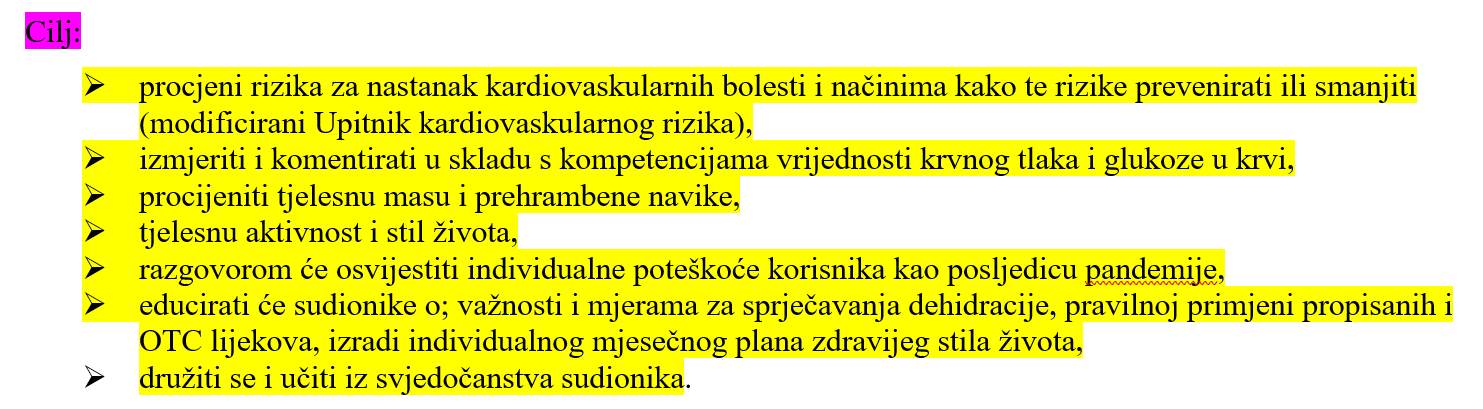 4.Zadatak Na cijeli dokumentu postavi:prored (razmak između redaka) na 1,5 cm 	(1 bod)razmak prije odlomaka postavi na 8 pt, a razmak poslije odlomaka postavi na 14 pt (2 boda)5.ZadatakPomoću tabulatora izradite popis u kojem ćete pokazati cjenik onoga što jedete za doručak, ručak i večeru. Lijevi tabulator postavite na 3 cm, a desni tabulator s uključenim točkicama na 12 cm (vidi sliku). (4 boda)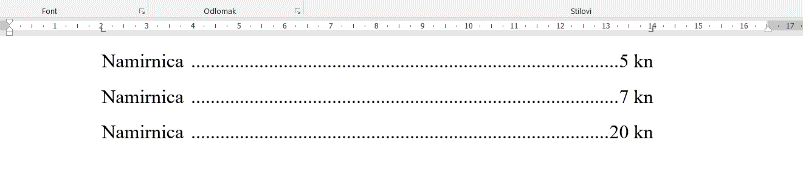 6.ZadatakOblikovati sliku tako da njene dimenzije budu poput primjera na priloženoj slici. Postaviti je unutar odlomka tako da bude omotana tekstom kao što je prikazano u primjeru u nastavku.		(3 boda)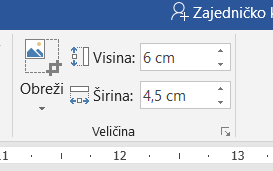 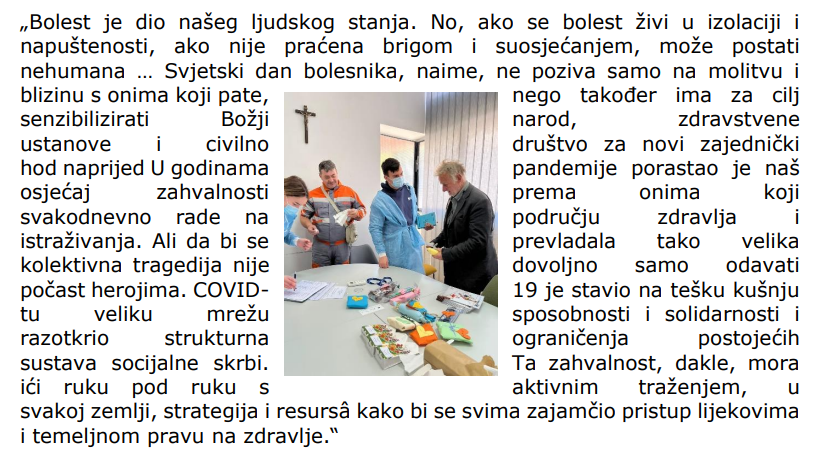 7.ZadatakIzradite tablicu za raspored sati. Tablica treba imati 6 stupaca i min 8 redaka. Oblikujte je na način da primijenite oblikovanje obruba i ispuna. Istaknite prvi redak i prvi stupac drugom bojom ćelija, podebljanim i obojanim fontom. Sadržaj popunite tako da u retku popišete dane u tjednu, u prvom stupcu popišete redne brojeve sati. I samo 2-3 predmeta (ne trebate cijeli raspored). (5 bodova)8.Zadatak„Nacrtajte“ neboder, ulicu, semafore i stabla umetanjem i oblikovanjem oblika.		(5 bodova)9.ZadatakPotpišite se u dnu dokumenta. Potpis poravnajte desno. Za vrstu fonta odabrati neki rukopisni font. Veličina – proizvoljno. Boja proizvoljno. Marker -žuti. 	(3 boda)